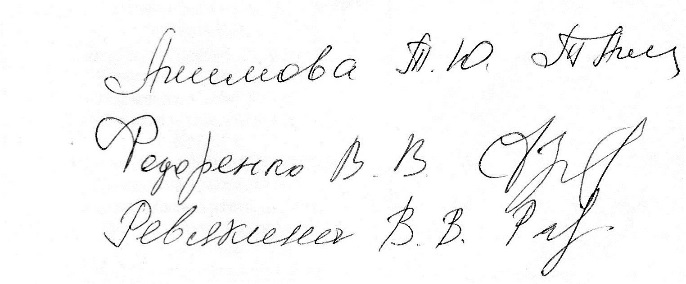 XI Международный фестиваль-конкурс «Юные дарования России»2 декабря 2018 годаг. Иркутск ул. Гоголя, 55 (ГБПОУ ИО ИРКПО)ИТОГОВЫЙ ПРОТОКОЛ ФОРТЕПИАНОXI Международный фестиваль-конкурс «Юные дарования России»2 декабря 2018 годаг. Иркутск ул. Гоголя, 55 (ГБПОУ ИО ИРКПО)ИТОГОВЫЙ ПРОТОКОЛ ФОРТЕПИАНОXI Международный фестиваль-конкурс «Юные дарования России»2 декабря 2018 годаг. Иркутск ул. Гоголя, 55 (ГБПОУ ИО ИРКПО)ИТОГОВЫЙ ПРОТОКОЛ ФОРТЕПИАНОXI Международный фестиваль-конкурс «Юные дарования России»2 декабря 2018 годаг. Иркутск ул. Гоголя, 55 (ГБПОУ ИО ИРКПО)ИТОГОВЫЙ ПРОТОКОЛ ФОРТЕПИАНОXI Международный фестиваль-конкурс «Юные дарования России»2 декабря 2018 годаг. Иркутск ул. Гоголя, 55 (ГБПОУ ИО ИРКПО)ИТОГОВЫЙ ПРОТОКОЛ ФОРТЕПИАНОXI Международный фестиваль-конкурс «Юные дарования России»2 декабря 2018 годаг. Иркутск ул. Гоголя, 55 (ГБПОУ ИО ИРКПО)ИТОГОВЫЙ ПРОТОКОЛ ФОРТЕПИАНОXI Международный фестиваль-конкурс «Юные дарования России»2 декабря 2018 годаг. Иркутск ул. Гоголя, 55 (ГБПОУ ИО ИРКПО)ИТОГОВЫЙ ПРОТОКОЛ ФОРТЕПИАНОXI Международный фестиваль-конкурс «Юные дарования России»2 декабря 2018 годаг. Иркутск ул. Гоголя, 55 (ГБПОУ ИО ИРКПО)ИТОГОВЫЙ ПРОТОКОЛ ФОРТЕПИАНОП/ПХронометраж Название номера Коллектив. Учреждение. Ф. И. участникаБаллы Место Место Место 3 мин.Римский-КорсаковХачатурян.Полет с саблями. Кавер.Шестоков ЕгорСидоренко ЕкатеринаАнсамбль клавишных синтезаторов«ЮниАкс» (направление любительское)Л IIIЛ IIIЛ IIIФОРТЕПИАННЫЙ ДУЭТВозрастная категория до 12 летФОРТЕПИАННЫЙ ДУЭТВозрастная категория до 12 летФОРТЕПИАННЫЙ ДУЭТВозрастная категория до 12 летФОРТЕПИАННЫЙ ДУЭТВозрастная категория до 12 летФОРТЕПИАННЫЙ ДУЭТВозрастная категория до 12 летФОРТЕПИАННЫЙ ДУЭТВозрастная категория до 12 летФОРТЕПИАННЫЙ ДУЭТВозрастная категория до 12 летФОРТЕПИАННЫЙ ДУЭТВозрастная категория до 12 лет02:150:40П.И. Чайковский«Сладкая грёза»П. И. Чайковский.Полька Белянушкина Алиса, 8 лет.Курлович Елизавета, 10 лет. МУДО Иркутского районного муниципального образования «Карлукская ДМШ»(направление профессиональное)Л III02:30О. ХромушинНа роликах по тротуару Сокольникова Маргарита, 10 лет.Петров Александр, 10 лет.МБУ ДО «Детская музыкальная школа № 1»г. Иркутск(направление профессиональное)Л II02:2001:16Р. Глиэр «Интермеццо»О. Петрова «Цирк»Чичкалюк Анна, 10 лет. Парилова Елена, 10 летМБУ ДО «Детская школа искусств № 5»г. Иркутск(направление профессиональное)Л II02:10Ж. Бизе из ц. «Детские игры»Грудинина Диана, 11 лет.Кашкарбаев Артем, 12 лет.МБУ ДО «Детская школа искусств № 5»г. Иркутск(направление профессиональное)Л I03:00С. В. Рахманинов «Романс»Дмитриева София, Парилова АлинаМБУ ДО «Детская школа искусств № 3»г. Ангарск (направление профессиональное)Л IIЛ IIСмешанная группаСмешанная группаСмешанная группаСмешанная группаСмешанная группаСмешанная группаСмешанная группаСмешанная группап/пХронометраж Название номера Коллектив. Учреждение. Ф. И. участникаБаллы Место Место Место 03:00А. Лавиньяк «Марш галоп»Сокольникова Маргарита, Петров Александр, Фетисова Татьяна, Шиповаленко Егор.МБУ ДО «Детская музыкальная школа № 1»г. Иркутск(направление профессиональное) 10-14 летЛ IЛ IЛ I02:0002:00Ф. Шуберт 4 лендлера Н. Смирнова «Бразильский карнавал»Щукина Елена, 12 лет.Лукьянчикова Диана, 13 лет.МБУ ДО «Детская школа искусств № 5»г. Иркутск(направление профессиональное)Л IIIЛ IIIЛ III02:0002:00А. Аренский «Сказка»В. Гаврилин «Тарантелла из балета Анюта»Емельянова АнастасияТюменцев Глеб,ГОБУ ДО «Иркутская областная детская школа искусств»(направление профессиональное)Л IIIЛ IIIВозрастная категория 13-15 летВозрастная категория 13-15 летВозрастная категория 13-15 летВозрастная категория 13-15 летВозрастная категория 13-15 летВозрастная категория 13-15 летВозрастная категория 13-15 летВозрастная категория 13-15 лет02:00В. Коровицын«Куклы сеньора Карабаса»Белая Александра,Федорова МиланаМБУ ДО «Дворец творчества детей и молодежи» г. Ангарск(направление любительское)Л IIIЛ IIIЛ IIIМастер ученикМастер ученикМастер ученикМастер ученикМастер ученикМастер ученикМастер ученикМастер ученик01:30А. Глазунов «Романеска» из Балета «Раймонда»Фролова Алиса, 8 лет.Рукосуева Оксана ВасильевнаМБУ ДО «Детская школа искусств № 8»г. Иркутск(направление профессиональное)Л IIIЛ III02:1001:20Сергей БаневичСеверное СияниеДиабелли Сонатина6 ре минор Ор 163РондоБичинов ВикторШункова Нина Олеговна МБУ ДО «Детская школа искусств № 5»г. Иркутск(направление профессиональное)Л IЛ I03:00А. Цфасман«Неудачное свидание»Забобонин Константин, 16 лет.Дурманова Татьяна БорисовнаМКУКДОШР «Центр искусств им. К. Г. Самарина»(направление профессиональное)Л IЛ IВозрастная категория 26 лет и старшеВозрастная категория 26 лет и старшеВозрастная категория 26 лет и старшеВозрастная категория 26 лет и старшеВозрастная категория 26 лет и старшеВозрастная категория 26 лет и старшеВозрастная категория 26 лет и старшеВозрастная категория 26 лет и старшеп/пХронометраж Название номера Коллектив. Учреждение. Ф. И. участникаБаллы Баллы Место Место 04:00Ф. Пуленк. Соната для фортепиано в четыре рукиII,III часть.Верпаховская Наталь я Афанасьевна Шаймарданова Лариса Владимировна МБУ ДО «Детская школа искусств № 5»г. Иркутск(направление профессиональное)Л IIЛ II01:3002:20С. Шаминад 6 романтических пьес, ор. 55Ф. ЭленбергКатание на санях по Санкт-ПетербургуПичугина Елена Олеговна Шункова Нина Олеговна Фортепианный дуэт «Каприс»МБУ ДО «Детская школа искусств № 5»г. Иркутск(направление профессиональное)Гран-ПриГран-ПриФортепианоСолоВозрастная категория до 12 летФортепианоСолоВозрастная категория до 12 летФортепианоСолоВозрастная категория до 12 летФортепианоСолоВозрастная категория до 12 летФортепианоСолоВозрастная категория до 12 летФортепианоСолоВозрастная категория до 12 летФортепианоСолоВозрастная категория до 12 летФортепианоСолоВозрастная категория до 12 лет01:2002:00Я. Сен-ЛюкБурре соль мажор С. ЗубковаНапев Манкевич Александра, 8 лет.МБУ ДО «Детская музыкальная школа № 3»г. Иркутска(направление профессиональное)Л IIЛ IIЛ II00:5200:29А. ГедикеРигодонГ. Галынин«Зайчик»Шаклеин ФеликсМБУ ДО «Детская школа искусств № 5»г. Иркутск(направление профессиональное)Л IIIЛ IIIЛ III01:3001:00С. Майкапар«Раздумье»Н. Сильванский«Накормлю воробышка»Дубчак Полина, 8 лет.МБУ ДО «Детская школа искусств № 9»г. Иркутск(направление профессиональное)Л IIIЛ IIIЛ III03:00Р. Глиэр«В. Полях», ор. 34, № 6Филимоненко Виктория, 8 лет.МБУ ДО «Детская школа искусств № 9»г. Иркутск (направление профессиональное)Л IIIЛ IIIЛ III01:3002:00И. Королькова Вариации на детскую песенку «Чижик-пыжик»В. Росин «Сказочка»Демешко Сергей, 8 лет.МБУ ДО «Детская музыкальная школа № 3»г. Иркутска(направление профессиональное)Л IIIЛ IIIЛ III01:3002:00И. С. БахМинуэт ре минорИ. КорольковаВариации на детскую песенку«Чижик-пыжик»Магит Елизавета, 8 лет.МБУ ДО «Детская музыкальная школа № 3»г. Иркутска(направление профессиональное)Л IIIЛ IIIЛ III01:30И. КорольковаВариации на детскую песенку«Чижик-пыжик»Ивкин Василий, 8 лет.МБУ ДО «Детская школа искусств № 5»г. Иркутск(направление профессиональное)Л IIЛ IIЛ II01:3001:30Ф. Э. БахМаленькая прелюдияА. Николаев «Колобок»Цымбалей Юлия, 8 лет.МКУКДОШР «Центр искусств им. К. Г. Самарина»(направление профессиональное)Л IIIЛ IIIЛ III01:0001:00С. Майкопар«Тарантелла»В. А. МоцартВариации на тему из оперы «Волшебная флейта»Захарова Алиса, 8 лет. МБУ ДО «Детская музыкальная школа № 3»г. Иркутска(направление профессиональное)Л IIIЛ IIIЛ III01:5002:00Р. Глиэр «Грезы»Ф. Бургмюллер«Песня пряхи»Дергунова Таисия,МБУ ДО «Детская музыкальная школа № 7»г. Иркутск(направление профессиональное)Л IIЛ IIЛ II01:0001:30И. Гайдн«Менуэт» соль мажорЛ. Шитте «Танец Гномов »Шумихин Глеб, 9 лет.ГОБУ ИО «Школа – интернат музвоспитанников» г. Иркутск(направление профессиональное)Л IIЛ IIЛ II02:0001:25«Прелюдия соч. 38 № 8» Д. Б. Кабалевский«Вальс для Лидии»Е. ДэвисЧемусова Арина, 9 лет.МБУ ДО «Детская музыкальная школа № 2»г. Иркутск(направление профессиональное)Л IIЛ IIЛ II01:3002:00Д. КабалевскийРондо-танецФ. БургмюллерЭтюд соч. 109 № 2Бичинов Виктор, 9 лет МБУ ДО «Детская школа искусств № 5»г. Иркутск(направление профессиональное)Л IIЛ IIЛ II01:3800:58И. С. БахАрия c-mollД. КабалевскийЭтюд a-mollМельникова Анна, 10 лет.МБУ ДО «Детская музыкальная школа»г. Усолье-Сибирское(направление профессиональное)Л IIIЛ IIIЛ III02:0001:00Ф. Бургмюллер«Сильфы»С. ГеллерЭтюд соч. 46 № 26Сокольникова Маргарита, 10 лет.МБУ ДО «Детская музыкальная школа № 1»г. Иркутск(направление профессиональное)Л IЛ IЛ I01:0002:00И. С. Бах«Волынка»В. КосенкоСкерциноДанилова Александра, 10 лет.МКУКДОШР «Центр искусств им. К. Г. Самарина»(направление профессиональное)Л IIIЛ IIIЛ III01:3002:00И. С. Бах Маленькая прелюдия ре минорВ. Гиллок «Фонтан под дождём»Гвоздицкая Елизавета, 10 лет.МБУ ДО «Детская школа искусств № 5»г. Иркутск(направление профессиональное)Л IIIЛ IIIЛ III01:3002:30М. Парцхаладце«Осень»Ю. ЩуровскийТоккатаЯрушкина Дарья, 11 лет.МБУ ДО «Детская музыкальная школа № 3»г. Иркутска(направление профессиональное)Л IIIЛ IIIЛ III01:3002:00Д. КабалевскийРондо-танецВ. Ходош «Царевна лебедь»Чурилова Екатерина, 10 лет.МБУ ДО «Детская музыкальная школа № 3»г. Иркутска(направление профессиональное)Л IIЛ IIЛ II01:0002:10И. С. Бах.Маленькая прелюдияФа мажорЛ. Шукайло ИнтермеццоПославская Елена, 10 лет. МБУ ДО «Детская музыкальная школа № 3»г. Иркутска(направление профессиональное)Л IIЛ IIЛ II02:50Э. ГригИмпровизация Фетисова Татьяна, 12 лет. МБУ ДО «Детская музыкальная школа № 1»г. Иркутск(направление профессиональное)Л IIIЛ IIIЛ III01:0002:00И. С. Бах.Маленькая прелюдияСоль минор А. Гедике«Пьеса» соч. 6, № 17 Банщикова Екатерина, 10 лет.ГОБУ ИО «Школа – интернат музвоспитанников» г. Иркутск(направление профессиональное)Л IIIЛ IIIЛ III02:3001:30И. С. Бах«Прелюдия и фуга»До минор XTK I томФ. Лист «Юношеский этюд»№ 10 фа минор соч.1Петров Александр, 10 лет.МБУ ДО «Детская музыкальная школа № 1»г. Иркутск(направление профессиональное)Л IIЛ IIЛ II04:00П. И. Чайковский«Полька для танца»Ор. 51, № 2Зубкова Елизавета, 12 лет.МБУ ДО «Детская школа искусств № 9»г. Иркутск (направление профессиональное)Л IЛ IЛ I03:0001:00«Ариетта»Адольф Скултэ«Гармонический Этюд»Жан-Анри РавинаРепета Алина, 12 лет.МБУ ДО «Детская музыкальная школа № 7»г. Иркутска(направление профессиональное)Л IIIЛ IIIЛ III01:3001:50И. Пахельбель «Сарабанда»Л. ЛукомскийШуткаМосковских Александра, 11 летГОБУ ДО «Иркутская областная детская школа искусств»(направление профессиональное)общее фортепиано Л IIIЛ IIIЛ III01:3001:00И. С. БахМаленькая прелюдия до – минорР. Шуман«Смелый наездник» Одинец Елизавета, 9 летГОБУ ДО «Иркутская областная детская школа искусств»(направление профессиональное)Л IIЛ IIЛ II01:0001:00И. С. БахМаленькая прелюдия ре – минорП. И. Чайковский«Полька»Неретина Александра, 9 летГОБУ ДО «Иркутская областная детская школа искусств»(направление профессиональное)Л IIIЛ IIIЛ III00:4000:45В. МоцартАллегроИ. БерковичНа опушке Белькевич Светлана, 9 летГОБУ ДО «Иркутская областная детская школа искусств»(направление профессиональное) Л IIЛ IIЛ II00:3000:30Н. РудневЩебетала пташечкаСтаринный танецКонтрданс-экосезМисайлова Дарья, 7 летГОБУ ДО «Иркутская областная детская школа искусств»(направление профессиональное)Л IIIЛ IIIЛ III01:3001:30П. И. Чайковский«Марш деревянных солдатиков»П. И. Чайковский«Болезнь куклы»Кобакова Екатерина,МБУ ДО «Детская школа искусств № 3»г. Ангарск(направление профессиональное)Л IЛ IЛ I2 мин.С. МайкапарВариации на русскую тему фа минорА. ГедикеЭтюд до мажорМороз Кристина, 11 летМБУ ДО «Детская школа искусств № 3» г. Иркутск(направление профессиональное)                        Л III                        Л III                        Л III                        Л IIIФортепианоВозрастная категория 13-15 летФортепианоВозрастная категория 13-15 летФортепианоВозрастная категория 13-15 летФортепианоВозрастная категория 13-15 летФортепианоВозрастная категория 13-15 летФортепианоВозрастная категория 13-15 летФортепианоВозрастная категория 13-15 летФортепианоВозрастная категория 13-15 лет03:30Э. Григ «Мелодия»Ор. 47, № 3Т. Лак «Тарантелла» (этюд)Рыбаченок Дарья, 13 лет. МБУ ДО «Детская школа искусств № 4»г. АнгарскЛ III02:20Г. Мушель. ЭтюдB-durДанилюк Анастасия, 13 лет.МБУ ДО «Детская музыкальная школа»г. Усолье-Сибирское(направление профессиональное)Л III03:0001:00Б. ДварионасВариации фа-мажорА. Орфеев «Листок из альбома»Никифоров Василий, 14 лет.ГОБУ ИО «Школа – интернат музвоспитанников» г. Иркутск(направление профессиональное)общее фортепианоЛ III03:00И. Парфенов«Осенний вальс»Панкова Регина, 14 лет.ГОБУ ИО «Школа – интернат музвоспитанников» г. Иркутск(направление профессиональное)Л III01:2002:30И. С. БахДвухголосная Инвенция B-durЖ. Массне. Элегия Fis-mollБарнаков ЯрославМБУ ДО «Детская школа искусств № 5»г. Иркутск(направление профессиональное)Л IIЛ IIСКРИПКААнсамбльСКРИПКААнсамбльСКРИПКААнсамбльСКРИПКААнсамбльСКРИПКААнсамбльСКРИПКААнсамбльСКРИПКААнсамбльСКРИПКААнсамбль03:3002:00М. Кажлаев«Снова в горы»Р.н.п.«Выйду на улицу»Образцовый ансамбль скрипачей «Каприччио»МБУ ДО «Детская школа искусств № 3»г. Ангарск(направление профессиональное) 11-15 летЛ IЛ IЛ I02:0001:00Н. Ниязи «Колыбельная»«Щедрик» в обработке Н. ЛеонтовичаОбразцовый ансамбль скрипачей «Каприччио»МБУ ДО «Детская школа искусств № 3»г. Ангарск(направление профессиональное) младший составЛ IIЛ IIЛ II02:2001:20А. Зацепин «Берег моря»Л. Бекман «В лесу родилась елочка» джазовая обработка А. Чугуновой Ансамбль скрипачей «Ноктюрн» МБУ ДО «Детская школа искусств № 3»г. Ангарск(направление профессиональное)Л IIЛ IIЛ II01:3002:00А. Бабаджанян«Грузинский танец»Л. Портнофф «Русская фантазия»Ансамбль скрипачей «Виолиночки» МБУ ДО «Детская музыкальная школа № 7»г. Иркутск(направление профессиональное)Л IЛ IЛ IТриоТриоТриоТриоТриоТриоТриоТрио02:3002:00Л. БоккариниМенуэтА. Комаровский«Русская песня»Сиверская Жанна (скрипка), Новоселова Александра(скрипка), Новоселова Елена(фортепиано)МБУ ДО «Детская школа искусств № 3»г. Ангарск (направление профессиональное)Л IЛ IЛ IСкрипка СолоВозрастная категория до 12 летСкрипка СолоВозрастная категория до 12 летСкрипка СолоВозрастная категория до 12 летСкрипка СолоВозрастная категория до 12 летСкрипка СолоВозрастная категория до 12 летСкрипка СолоВозрастная категория до 12 летСкрипка СолоВозрастная категория до 12 летСкрипка СолоВозрастная категория до 12 лет01:5002:00Н. Бакланова «Этюд-стаккато»А. Спендиаров «Колыбельная»Севастьянова Арина,МБУ ДО «Детская музыкальная школа № 7»г. Иркутск(направление профессиональное)Л IIЛ IIЛ II01:4001:56Г. КуперТарантеллаД. ТартиниСарабандаЛатышева Анастасия,МБУ ДО «Детская школа искусств № 3»г. Ангарск (направление профессиональное)Л IIIЛ IIIЛ III01:2001:15П. Чайковский«Старинная французская песенка»А. Комаровский «Вперегонки»Чупила ОксанаМБУ ДО «Детская школа искусств № 3»г. Ангарск(направление профессиональное)Л IIIЛ IIIЛ III01:2001:15Ж. Мазас «Мелодия»А. Комаровский «Вперегонки»Буянова Яна МБУ ДО «Детская школа искусств № 3»г. Ангарск(направление профессиональное)Л IIIЛ IIIЛ III03:20О. Ридинг. Концерт h-mollI частьДорофеева КсенияМБУ ДО «Детская музыкальная школа»г. Усолье-Сибирское(направление профессиональное)Л IIIЛ IIIЛ III04:00Н. БаклановаСонатинаФетисова ОксанаМБУ ДО «Детская музыкальная школа № 3»г. Иркутск(направление профессиональное)Л IIIЛ IIIЛ IIIВозрастная категория 13-15 лет Возрастная категория 13-15 лет Возрастная категория 13-15 лет Возрастная категория 13-15 лет Возрастная категория 13-15 лет Возрастная категория 13-15 лет Возрастная категория 13-15 лет Возрастная категория 13-15 лет 08:00Ж. Б. АккаланКонцерт a-mollЕрмакова Екатерина, МБУ ДО «Детская музыкальная школа № 3»г. Иркутск(направление профессиональное)Л IIIЛ IIIЛ III02:0002:00Д. Тартини.Сарабанда.К. МострасВосточный танецТанеева АлёнаМБУ ДО «Детская музыкальная школа № 3»г. Иркутск(направление профессиональное)Л IIIЛ IIIЛ III02:0002:00Р. Глиэр «У ручья» соч. 54 № 6М. Ипполитов-Иванов «Мелодия»Каримова ДианаМБУ ДО «Детская музыкальная школа № 3»г. Иркутск(направление профессиональное)Л IIIЛ IIIЛ III04:00Н. Паганини «Кантабиле»В. Монти«Чардаш»Сиверская ЖаннаМБУ ДО «Детская школа искусств № 3»г. Ангарск(направление профессиональное)Л IЛ IЛ IВИОЛОНЧЕЛЬ СолоВозрастная категория до 12 летВИОЛОНЧЕЛЬ СолоВозрастная категория до 12 летВИОЛОНЧЕЛЬ СолоВозрастная категория до 12 летВИОЛОНЧЕЛЬ СолоВозрастная категория до 12 летВИОЛОНЧЕЛЬ СолоВозрастная категория до 12 летВИОЛОНЧЕЛЬ СолоВозрастная категория до 12 летВИОЛОНЧЕЛЬ СолоВозрастная категория до 12 летВИОЛОНЧЕЛЬ СолоВозрастная категория до 12 лет02:0002:00«Журавель»Чешская песня обр. Ф. Сладека «Богатй жених»Правило ЕлизаветаМБУ ДО «Детская музыкальная школа № 1»г. Иркутск(направление профессиональное)Л IIIЛ IIIЛ III02:0002:00Л. В. Бетховен КонтрдансА. Александров «Осень»Попова Алена,МБУ ДО «Детская музыкальная школа № 3»г. Иркутск(направление профессиональное)Л IIЛ IIЛ IIФЛЕЙТА ФЛЕЙТА ФЛЕЙТА ФЛЕЙТА ФЛЕЙТА ФЛЕЙТА ФЛЕЙТА ФЛЕЙТА 01:3002:00А. Шувалов «Раздумье»П. И. Чайковский «Танец феи Драже» из балета «Щелкунчик»Трио «Фантазерки»Зазуля Эльвира, Демина Валерия, Лепакова ЮлияМБУ ДО «Детская школа искусств № 3»г. Ангарск(направление профессиональное)Л IIЛ II01:0801:12Английская народная песня «Зеленые рукава»В. А. Моцарт «Менуэт»Дворецкий Андрей, Песчаная Мария МАОУ ДО г. Иркутска «Дворец творчества»(направление любительское)Л IIIЛ IIIСолоВозрастная категория до 12 летСолоВозрастная категория до 12 летСолоВозрастная категория до 12 летСолоВозрастная категория до 12 летСолоВозрастная категория до 12 летСолоВозрастная категория до 12 летСолоВозрастная категория до 12 летСолоВозрастная категория до 12 лет00:50«Журавель»А. Островский «Азбука»Травникова Лера, 9 лет.МБУ ДО «Детская музыкальная школа»г. Усолье-Сибирское(направление профессиональное)Л IIIЛ IIIЛ III03:30К. Боллинг «Сентиментальная»Матвеева СофьяМБУ ДО «Детская школа искусств № 8»г. Иркутск(направление профессиональное)Л IIIЛ IIIЛ III03:30Билл ВеланРиведансКурдобакин Дмитрий МБУ ДО «Детская музыкальная школа № 2»г. Иркутск(направление профессиональное)Л IЛ IЛ I01:0001:00Ф. ШубертРомансЮ. Должиков «Танец из Русской сюиты»Цедова Ксения, 10 лет«Оёкская детская музыкальная школа»(направление профессиональное)Л IIЛ IIЛ II01:3001:30В. Шаинский«Голубой вагон»Р. Ловланд «Песня таинственного сада»Кислова Дарья, 9 летМБУ ДО «Детская школа искусств № 4» г. Ангарск(направление профессиональное)Л IIIЛ IIIЛ III01:0001:00К. В. Глюк«Мелодия» из оперы «Орфей и Эвридика»С. Прокофьев «Гавот» из «Классической симфонии»Зазуля Эльвира, 11 летМБУ ДО «Детская школа искусств № 3» г. Ангарск(направление профессиональное)Л III Л III Л III 01:0001:00Я. н. п. «Вишня»Венгерский народный танец, обработка Е. НахапетянМилявская Полина, 8 летМБУ ДО «Детская школа искусств № 3» г. Ангарск(направление профессиональное)Л IIIЛ IIIЛ IIIВозрастная категория 13-15 летВозрастная категория 13-15 летВозрастная категория 13-15 летВозрастная категория 13-15 летВозрастная категория 13-15 летВозрастная категория 13-15 летВозрастная категория 13-15 летВозрастная категория 13-15 лет01:5002:00«Тамбурин»И. Госсек«Баркарола»Ю. ЩуровскийБелякова Виктория, 13 летМБУ ДО «Детская школа искусств № 4»г. Иркутск(направление профессиональное)Л IЛ IЛ I01:3001:30Г. Ф. ГендельСоната № 5, I частьДж. Ширинг «Колыбельная птица»Лепакова Юлия, 13 летМБУ ДО «Детская школа искусств № 3»г. Ангарск(направление профессиональное)Л IIIЛ IIIЛ IIIСАКСОФОН/ТРУБАСолоВозрастная категория до 12 летСАКСОФОН/ТРУБАСолоВозрастная категория до 12 летСАКСОФОН/ТРУБАСолоВозрастная категория до 12 летСАКСОФОН/ТРУБАСолоВозрастная категория до 12 летСАКСОФОН/ТРУБАСолоВозрастная категория до 12 летСАКСОФОН/ТРУБАСолоВозрастная категория до 12 летСАКСОФОН/ТРУБАСолоВозрастная категория до 12 летСАКСОФОН/ТРУБАСолоВозрастная категория до 12 лет01:00Карельская народная песня «Красная девица»Акимова Анастасия, 8 летМБУ ДО «Детская музыкальная школа»г. Усолье-Сибирское(направление профессиональное)Д IД IД I01:10«Вальс»«Охота на медведя»Карандин Илья, 9 летМБУ ДО «Детская музыкальная школа»г. Усолье-Сибирское(направление профессиональное)Л IIЛ IIЛ IIВозрастная категория 13-15 летВозрастная категория 13-15 летВозрастная категория 13-15 летВозрастная категория 13-15 летВозрастная категория 13-15 летВозрастная категория 13-15 летВозрастная категория 13-15 летВозрастная категория 13-15 лет02:00Дж. Россини «Хор»Каверзин ВладМБУ ДО «Детская музыкальная школа»г. Усолье-Сибирское(направление профессиональное)Л IIIЛ IIIЛ III